HALTON TABLE TENNIS CLUBpresents thewith an EVENT FOR UNDER 21sSUNDAY 27th NOVEMBER 2016(Approved by Table Tennis England & CTTA)Supported by Rotary Club of RuncornTournament Organiser: Ken Tonge (TO2)Tournament Referee: Karen Tonge MBE (IR)VENUE:Halton Table Tennis CentreSelect Security StadiumLowerhouse LaneWidnes WA8 7DZTel: 0151 510 6020ORGANISING COMMITTEE:K Tonge, K M Tonge MBE, K Bennett, S HollandENTRY DEADLINESaturday 18th November 2016This Tournament is a Computer Ranking Scheme Tournament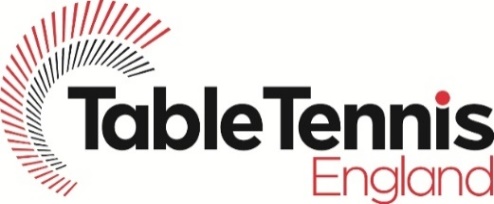 www.tabletennisengland.co.ukHALTON TABLE TENNIS JUNIOR 1 STAR      OPEN TABLE TENNIS CHAMPIONSHIPS                                                                                                                                                              	 This form to be completed in BLOCK CAPITALS using a ball point pen. A separate entry form must be completed by each player and sent to: Karen Tonge MBE,IR, 1 Malpas Road, Runcorn, Cheshire WA7 4AD not later than Saturday 18Th November 2016, with a stamped address envelope (if no e-mail address). All entrants should ensure that they have read the conditions that apply to this tournament.Competitor’s full name:	 Licence No: 	Address: 		Postcode: 	Telephone No:	Date of Birth:	E-mail: 	If not affiliated to the TTE, name of National Association 	If affiliated to TTE Ltd, state local League through which affiliated 	(if none, name of Directly Affiliated Club, or if applicable, ‘Directly Affiliated Individual’) County of Affiliation	Please tick one box - Boys Events      Girls Events Players may enter a maximum of 2 events: their own age group and the one above Every player must hold a valid Table Tennis England Player Licence or have paid the appropriate Single Competition Licence Fee with their entry form unless he/she provides proof of being a member of another National Association affiliated to the ITTF and is not affiliated to Table Tennis England Ltd.Entry forms will not be accepted without payment.Cheques and Postal Orders payable to Halton Table Tennis Club.If no e-mail address please enclose a DL (110 x 220mm)stamped addressed envelope.No entry will be accepted unless the following undertaking is signed:I undertake (a) to observe the regulations of the tournament, (b) to abide by the decisions of the Referee, and (c) to fulfil the schedule of play arranged for me unless prevented from doing so by circumstances beyond my control and accepted as such by the Referee.I agree to the above information being stored on computer systemSigned:	TOURNAMENT REGULATIONS (to be retained) Every entrant must be affiliated as a Player Member to Table Tennis England or another National Association in membership of the ITTF. Table Tennis England Tournament Regulations apply to this tournament including Regulation R (Racket ReRubbering). ITTF Regulations for International Competitions apply except those relating to the matters covered by items marked (x) in this entry form. Completion and submission of this entry form signifies agreement by the Entrant to the  conditions of the Competition including variations from ITTF requirements. All matches shall be the best of five games. Preliminary matches will be on a group basis. The final order in a group shall be determined as per ITTF regulation 3.7.5 for group competitions. Competitors must wear rubber soled shoes.No competitor or official shall engage in betting on players or matches. All competitors may be required to umpire at least one match in each event entered. Players entering the Under 21 event must have been born in 1996, Juniors event must have been born in 1999 or later, the Cadets event 2002 or later, under 13’s event 2004 or later, Under 11’s event 2006 or later. There is a limit of two events any one player can enter, their own age group and the one above. No refunds of entry fees will be made after the date of the draw. Doping shall not take place either before or during play. Competitors must report to the Booking-In Control on arrival and should not leave the hall without first obtaining permission from the Referee. Players absent when called upon to play are liable to be scratched. The Referee’s decision shall be final on point of law on any question arising not provided for in these regulations, or in any dispute as to the interpretation thereof. Decisions on points of fact by an umpire or assistant umpire appointed by the Referee shall be final. TOURNAMENT INFORMATION Playing Conditions – Play throughout will be on 10 Butterfly tables with Butterfly Nets & Posts; 3 Star 40+ Balls (white); Individual courts size 9.25m x 4.5m enclosed by surrounds; Gransprung sprung floor; Height of playing area 5m; Fluorescent (white) lighting at a minimum height of 5m. Scoring machines will be used for all matches. Entry Forms - Further copies of this entry form are available from and should be returned to the Tournament Organiser: Ken Tonge, 1 Malpas Road, Runcorn, Cheshire, WA7 4AD Tel: (m) 07721367421  E-mail: k_tonge@sky.com or from the Table Tennis England website: www.tabletennisengland.co.uk no later than Saturday 18th November 2016.Refreshments – Light refreshments and drinks will be available. Changing – The venue offers full changing and shower facilities. Car Parking – Free car parking (at owners risk) is available at the venue. Draw – The draw will take place on Tuesday 20th November 2016, 11 am at 1 Malpas Road, Runcorn, Cheshire WA7 4ADEntries – If it becomes necessary to RESTRICT ENTRIES this will be done on a last received, first out basis. No refunds of entry fees will be made after the date of the draw.Admission – There will be no charge for admission. Doping – Doping control tests may take place. Practice – There are no separate practice facilities. Competitors will be permitted to practise on tables not in use at the discretion of the Referee.Ranking Scheme – Match results will be submitted for inclusion in the Table Tennis England Computer Ranking Scheme.Notification – Entrants will be notified of the time of their first match on the day. Prizes – Trophies or medals will be awarded to the winner and runner up in each category. Accommodation – Details of accommodation will be sent out with notification if requested. The organising committee reserves the right to alter the above dramatically if necessary. P.A. System – All matches will be announced on the P.A. System. Players must not leave the centre without permission of the refereePlaying Schedule Play will be on a group basis played in groups of three or four, commencing at 9:00 am. The top 2 players in each group will be entered into the knockout stages, with a plate event for the remaining players. In the event of there being insufficient entries in any event the organising committee reserve the right to cancel that event/merge such event andEVENT EVENT FEE FEE ENCLOSEDUnder 21 Singles£7.50Junior  Singles £7.50 Cadet Singles£7.50 Under 13  Singles£7.50 Under 11 Singles£7.00 Total fees Total fees Admin Fee, Basic Ranking and Tournament Levy Admin Fee, Basic Ranking and Tournament Levy £2.50Total Fee EnclosedTotal Fee Enclosed£ 